Hi KarenPlease see the e-mail that we have received along with the parents form The Principle:Dear AllIn response to the current Covid-19 (Coronavirus) outbreak, we would like to continue to reassure you that we are monitoring the situation extremely closely. We understand the impact this situation is having and know that the situation will pose many questions. We are monitoring updates from Public Health England and the DfE on a daily basis and following their guidance and recommendations. Our first priority is the health and wellbeing of our students, staff and parents. We are committed to ensuring that learning can continue safely during this period of uncertainty. Should you have any general questions about the guidance being provided to schools the DfE have launched a helpline for staff, parents and students, the details of which are below:Helpline (8am-6pm Mon-Fri): 0800 046 8687 
As a school, we are specifically ensuring increased availability of washing facilities; increased access to tissues; regular advice and guidance to students, staff and parents; increased cleaning of surfaces; any additional guidance from Public Health England/DfE is checked and acted upon daily.Thank you for your support and cooperationI hope this helps and of course if anything changes with regards to the external lettings, I will let you know.Kindest Regards13:01 (56 minutes ago)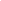 